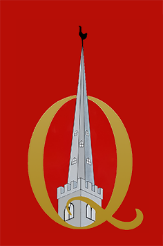 Total amount carried over from 2021/22Total amount allocated for 2021/22How much (if any) do you intend to carry over from this total fund into 2022/23?0Total amount allocated for 2022/23£18,030Total amount of funding for 2022/23. To be spent and reported on by 31st July 2023.£18,030Meeting national curriculum requirements for swimming and water safety.Due to exceptional circumstances priority should be given to ensuring that pupils can perform safe self-rescue even if they do not fully meet the first two requirements of the NC programme of studyWhat percentage of your current Year 6 cohort swim competently, confidently and proficiently over a distance of at least 25 metres?86%What percentage of your current Year 6 cohort use a range of strokes effectively [for example, front crawl, backstroke and breaststroke]?42%What percentage of your current Year 6 cohort perform safe self-rescue in different water-based situations?86%Schools can choose to use the Primary PE and sport premium to provide additional provision for swimming but this must be for activity over and above the national curriculum requirements. Have you used it in this way?YesAcademic Year: 2022/23Total fund allocated: £18,030Key indicator 1: The engagement of all pupils in regular physical activity – Chief Medical Officers guidelines recommend that primary school pupils undertake at least 30 minutes of physical activity a day in schoolKey indicator 1: The engagement of all pupils in regular physical activity – Chief Medical Officers guidelines recommend that primary school pupils undertake at least 30 minutes of physical activity a day in schoolKey indicator 1: The engagement of all pupils in regular physical activity – Chief Medical Officers guidelines recommend that primary school pupils undertake at least 30 minutes of physical activity a day in schoolKey indicator 1: The engagement of all pupils in regular physical activity – Chief Medical Officers guidelines recommend that primary school pupils undertake at least 30 minutes of physical activity a day in schoolKey indicator 1: The engagement of all pupils in regular physical activity – Chief Medical Officers guidelines recommend that primary school pupils undertake at least 30 minutes of physical activity a day in schoolKey indicator 1: The engagement of all pupils in regular physical activity – Chief Medical Officers guidelines recommend that primary school pupils undertake at least 30 minutes of physical activity a day in schoolKey indicator 1: The engagement of all pupils in regular physical activity – Chief Medical Officers guidelines recommend that primary school pupils undertake at least 30 minutes of physical activity a day in schoolKey indicator 1: The engagement of all pupils in regular physical activity – Chief Medical Officers guidelines recommend that primary school pupils undertake at least 30 minutes of physical activity a day in schoolKey indicator 1: The engagement of all pupils in regular physical activity – Chief Medical Officers guidelines recommend that primary school pupils undertake at least 30 minutes of physical activity a day in schoolKey indicator 1: The engagement of all pupils in regular physical activity – Chief Medical Officers guidelines recommend that primary school pupils undertake at least 30 minutes of physical activity a day in schoolIntentImplementationImplementationImplementationImpactTo identify weak swimmers from Year 2 for focused intervention.To employ ER to coach and team teach swimming sessions at our school pool with our Year 2 teacher. £200£200All pupils in focus group were competent and confident enough to progress to the South Charnwood pool by the end of the year.N/ATo enhance swimming lessons for all year groups to ensure that more children are leaving school able to swim 25m (this is extra to the swimming teaching already taking place) To employ ER and TH to enhance the teaching of all children at both Queniborough Pool and South Charnwood Pool. These coaches will also work with teachers to improve their teaching of the necessary skills. £1400£1400Over time, teachers will be upskilled and able to teach more effective lessons. At the end of the year, our % of children meeting national requirements will improve. Key indicator 2: The profile of PESSPA being raised across the school as a tool for whole school improvementKey indicator 2: The profile of PESSPA being raised across the school as a tool for whole school improvementKey indicator 2: The profile of PESSPA being raised across the school as a tool for whole school improvementKey indicator 2: The profile of PESSPA being raised across the school as a tool for whole school improvementKey indicator 2: The profile of PESSPA being raised across the school as a tool for whole school improvementKey indicator 2: The profile of PESSPA being raised across the school as a tool for whole school improvementKey indicator 2: The profile of PESSPA being raised across the school as a tool for whole school improvementKey indicator 2: The profile of PESSPA being raised across the school as a tool for whole school improvementKey indicator 2: The profile of PESSPA being raised across the school as a tool for whole school improvementKey indicator 2: The profile of PESSPA being raised across the school as a tool for whole school improvementIntentImplementationImplementationImplementationImpactTo ensure that good quality equipment and resources are available to make lessons engaging and exciting. Purchase equipment and resources to complement the new planning. £2670£2670Children enthused and inspired by the variety of sports on offer.  Teachers reported significant increase in engagement within lessons. The equipment will be available for use for future teaching of PEKey indicator 3: Increased confidence, knowledge and skills of all staff in teaching PE and sportKey indicator 3: Increased confidence, knowledge and skills of all staff in teaching PE and sportKey indicator 3: Increased confidence, knowledge and skills of all staff in teaching PE and sportKey indicator 3: Increased confidence, knowledge and skills of all staff in teaching PE and sportKey indicator 3: Increased confidence, knowledge and skills of all staff in teaching PE and sportKey indicator 3: Increased confidence, knowledge and skills of all staff in teaching PE and sportKey indicator 3: Increased confidence, knowledge and skills of all staff in teaching PE and sportKey indicator 3: Increased confidence, knowledge and skills of all staff in teaching PE and sportKey indicator 3: Increased confidence, knowledge and skills of all staff in teaching PE and sportKey indicator 3: Increased confidence, knowledge and skills of all staff in teaching PE and sportIntentImplementationImplementationImplementationImpactTo provide teachers with clear progressive planning that allows them to be confident in their teaching. Purchase the Complete PE planning platform for the whole school Purchase the Complete PE planning platform for the whole school £1455Lessons will be skills led and progressive across school. Curriculum implemented across the school in a consistent way which will aid build up of skills and knowledge from year group to year group.The planning will be there for all staff to refer to if there is any movement of staff withing schoolChildren in KS1 and FS to focus on fundamental movement skills within their PE lessons to provide a secure foundation for future PE. Employ AD to support ECTs to teach whole class PE and identify children within whole class PE sessions to work with in small groups to target need. Employ AD to support ECTs to teach whole class PE and identify children within whole class PE sessions to work with in small groups to target need. £12,130Teachers confirm that vast majority of targeted pupils are now performing in line with their peers in fundamental skills activities.Teachers continue to monitor their skills acquired through to close any future gaps as/when they appear.ECT confidence in teaching PE improvedKey indicator 4: Broader experience of a range of sports and activities offered to all pupilsKey indicator 4: Broader experience of a range of sports and activities offered to all pupilsKey indicator 4: Broader experience of a range of sports and activities offered to all pupilsKey indicator 4: Broader experience of a range of sports and activities offered to all pupilsKey indicator 4: Broader experience of a range of sports and activities offered to all pupilsKey indicator 4: Broader experience of a range of sports and activities offered to all pupilsKey indicator 4: Broader experience of a range of sports and activities offered to all pupilsKey indicator 4: Broader experience of a range of sports and activities offered to all pupilsKey indicator 4: Broader experience of a range of sports and activities offered to all pupilsKey indicator 4: Broader experience of a range of sports and activities offered to all pupilsIntentImplementationImplementationImplementation                     ImpactCover a wider variety of sports and activities I PE lessons. Employ AD to teach whole class PE and allow teachers time to observe/team teach different activities.  As aboveAs aboveTeachers confirm that vast majority of children are more engaged in PE lessons. Teachers continue to monitor children’s engagement. Key indicator 5: Increased participation in competitive sportKey indicator 5: Increased participation in competitive sportKey indicator 5: Increased participation in competitive sportKey indicator 5: Increased participation in competitive sportKey indicator 5: Increased participation in competitive sportKey indicator 5: Increased participation in competitive sportKey indicator 5: Increased participation in competitive sportKey indicator 5: Increased participation in competitive sportIntentImplementationImplementationImpactKS2 children will have opportunities to compete in competitive events. We will attend events provided by the SSPN  £175Children will experience competitive sporting events and represent our school. Children were able to show good sporting behaviour and work as a team representing our school in a variety of sports.